Australian Capital TerritoryRoad Transport (General) Application of Road Transport Legislation Declaration 2019 (No 13)*Disallowable instrument DI2019–279made under the  Road Transport (General) Act 1999, section 12 (Power to include or exclude areas in road transport legislation)1	Name of instrumentThis instrument is the Road Transport (General) Application of Road Transport Legislation Declaration 2019 (No 13).2	Commencement This instrument commences on 31 December 2019. DeclarationWe declare that the following provisions of the Road Transport (Road Rules) Regulation 2017 do not apply to the areas identified in Schedule 1 and Schedule 2 of this instrument during the periods identified in clause 4 (a) and (b):Section 205 (Parking for longer than indicated); Section 205A (Parking outside time indicated); Section 207 (Parking where fee payable); Section 208 (Parallel parking on road);Section 208A (Parallel parking in road related area);Section 211 (Parking in parking bay); Section 213I (Ticket parking – parking in space); Section 213J (Ticket parking – parking in space – motorbike); Section 213K (Ticket parking – display of ticket); andSection 213M (Ticket parking – maximum length of stay).We declare that the following provisions of the Road Transport (Road Rules) Regulation 2017 do not apply to the areas identified in Schedule 3 of this instrument during the period identified in clause 4 (c):Section 205 (Parking for longer than indicated); Section 205A (Parking outside time indicated); Section 208 (Parallel parking on road);Section 208A (Parallel parking in road related area); andSection 211 (Parking in parking bay).Period of effect of DeclarationThe declaration in clause 3 has effect during the following periods:The declaration has effect in the area identified in Schedule 1 during the period commencing at 7:00am on Tuesday, 31 December 2019 and ending at 10:00am on Wednesday, 1 January 2020.The declaration has effect in the areas identified in Schedule 2 during the period commencing at 2:00pm on Tuesday, 31 December 2019 and ending at 3:00am on Wednesday, 1 January 2020.The declaration has effect in the areas identified in Schedule 3 during the period commencing at 5:00pm on Tuesday, 31 December 2019 and ending 3:00am on Wednesday, 1 January 2020.ExpiryThis instrument expires on 2 January 2020.Schedule 1 (see clauses 3 (1) and 4)The areas where the specified provisions of the road transport legislation are suspended are the areas marked by the yellow shading.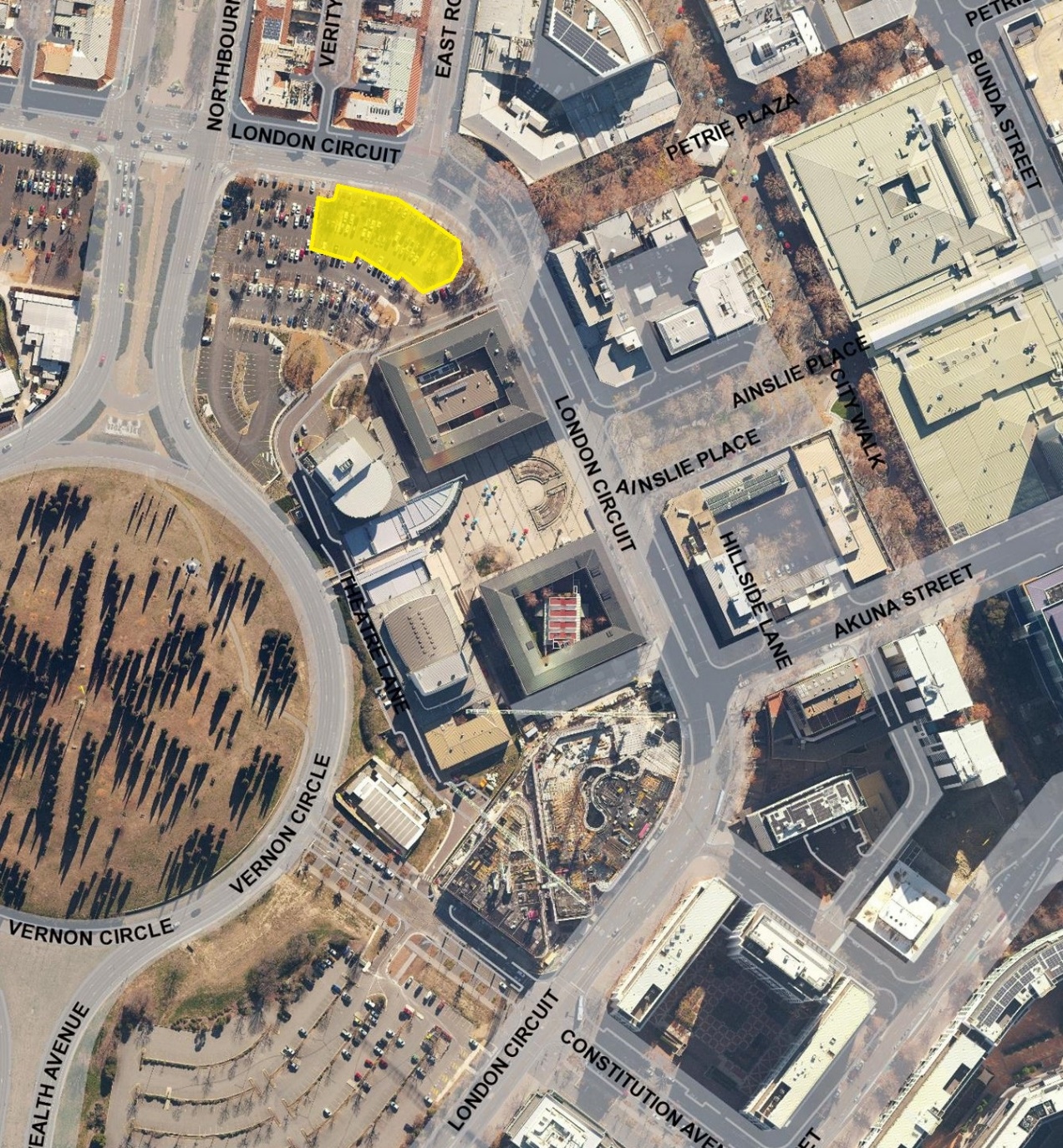 Schedule 2 (see clauses 3 (1) and 4)The areas where the specified provisions of the road transport legislation are suspended are the areas marked by the yellow shading.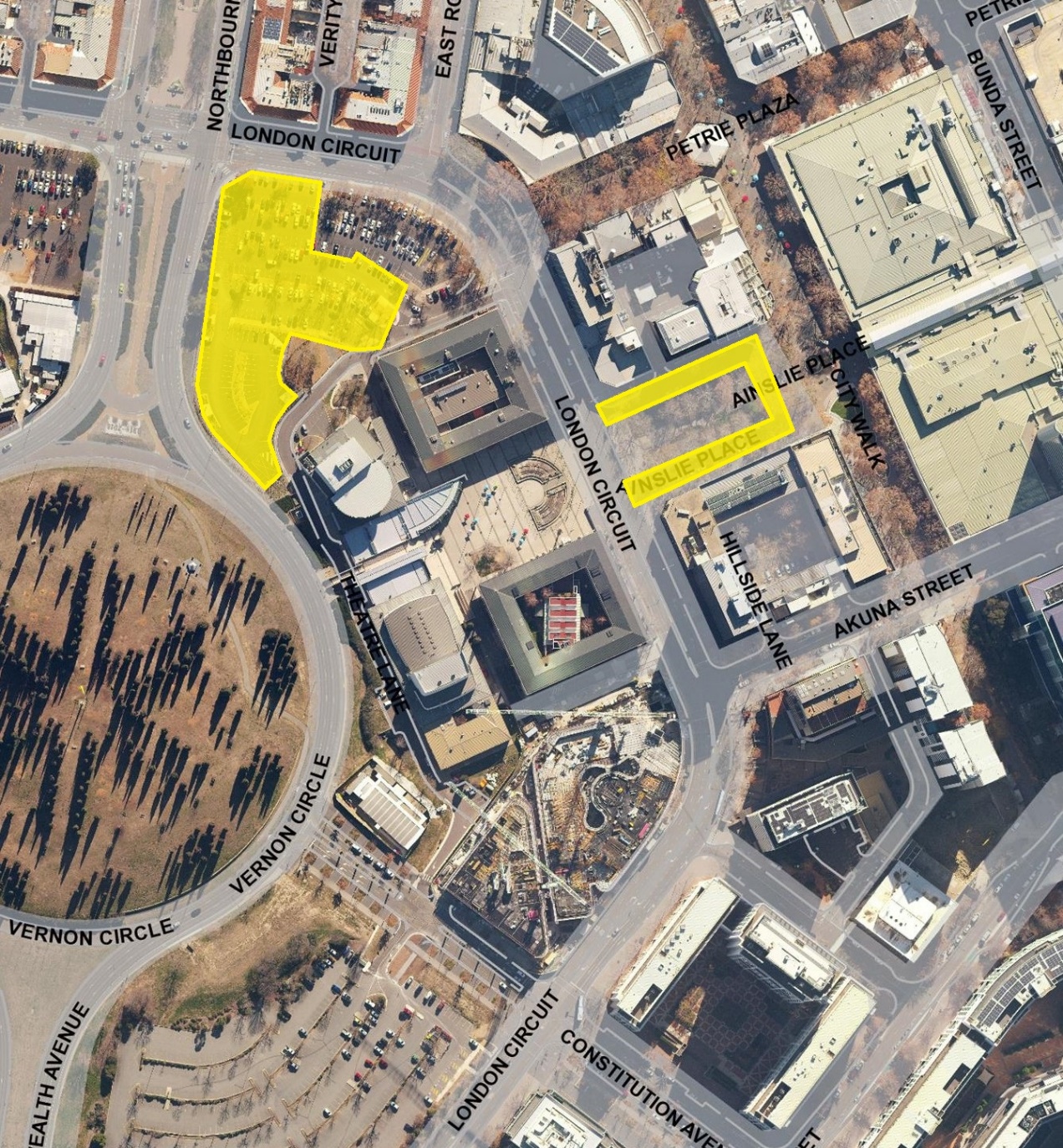 Schedule 3 (see clauses 3 (2) and 4)The areas where the specified provisions of the road transport legislation are suspended are the areas marked by the yellow shading.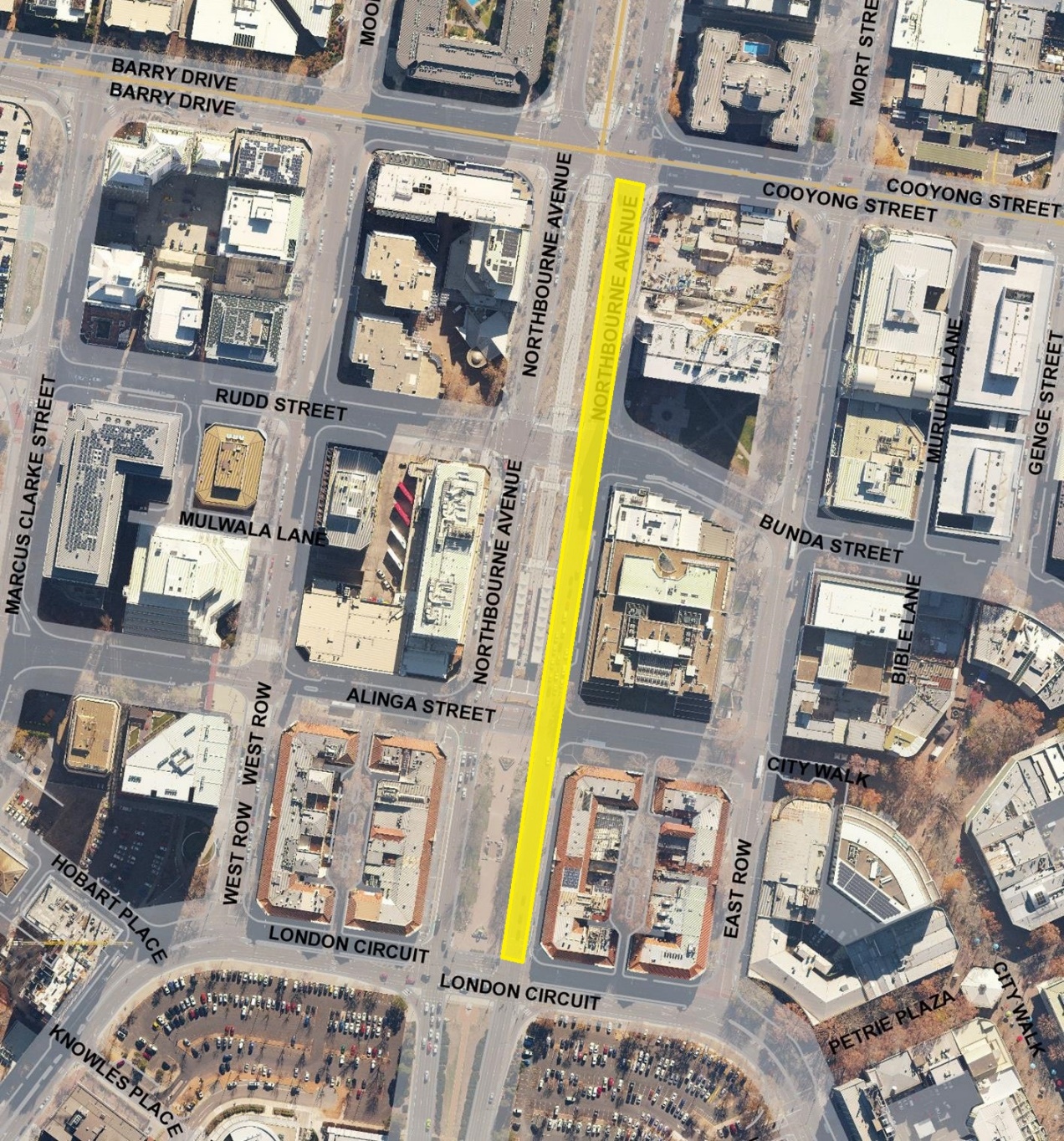 Mick Gentleman MLAShane Rattenbury MLAMinister for Planning and Land Management16 December 2019Minister for Justice, Consumer Affairs, and Road Safety16 December 2019